 	บันทึกข้อความ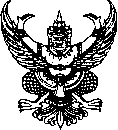 ส่วนราชการ  กศ. (กง.ยศ.) โทร. 0 2241 9000 ต่อ 5324 โทรสาร 0 2241 9021-3 ต่อ 318ที่   มท 0816.2/	วันที่             มกราคม 2565เรื่อง	การติดตามและเร่งรัดการเบิกจ่ายงบประมาณรายจ่ายประจำปีงบประมาณ พ.ศ. 2565 แผนงานยุทธศาสตร์ส่งเสริมการกระจายอำนาจให้แก่องค์กรปกครองส่วนท้องถิ่น งบเงินอุดหนุน เงินอุดหนุนเฉพาะกิจ เรียน	อสถ.		1. เรื่องเดิม	1.1 สถ. แจ้งแนวทางการเตรียมการจัดซื้อจัดจ้าง ตามระเบียบกระทรวงการคลังว่าด้วยการจัดซื้อจัดจ้างและการบริหารพัสดุภาครัฐ พ.ศ. 2560 สำหรับรายการงบประมาณตามพระราชบัญญัติงบประมาณรายจ่ายประจำปีงบประมาณ พ.ศ. 2565 เพื่อให้องค์กรปกครองส่วนท้องถิ่นสามารถดำเนินการเตรียมการจัดซื้อจัดจ้างให้เป็นไปตามแนวทางปฏิบัติในการจัดซื้อจัดจ้างพัสดุตามระเบียบกระทรวงการคลังว่าด้วยการจัดซื้อจัดจ้างและการบริหารพัสดุภาครัฐ พ.ศ. 2560 โดยให้จังหวัดติดตาม กำกับดูแล และกำชับองค์กรปกครองส่วนท้องถิ่นให้รายงานผลการดำเนินงานจัดซื้อจัดจ้างและความคืบหน้าของการดำเนินงานโครงการทุกครั้ง เมื่อมีการดำเนินการตามขั้นตอนของการจัดซื้อจัดจ้างผ่านระบบสารสนเทศเพื่อการวางแผนและประเมินผลขององค์กรปกครองส่วนท้องถิ่น (e-Plan) ไปจนกว่าการดำเนินการจะสิ้นสุด  (เอกสาร 1)	1.2 สถ. แจ้งแนวทางปฏิบัติในการบริหารงบประมาณรายจ่ายประจำปีงบประมาณ พ.ศ. ๒๕๖5 แผนงานยุทธศาสตร์ส่งเสริมการกระจายอำนาจให้แก่องค์กรปกครองส่วนท้องถิ่น งบเงินอุดหนุน เงินอุดหนุนเฉพาะกิจ เพื่อให้จังหวัดเร่งรัดองค์กรปกครองส่วนท้องถิ่นดำเนินการก่อหนี้ผูกพันให้เสร็จสิ้นภายในไตรมาสที่ 2 และหากองค์กรปกครองส่วนท้องถิ่นเห็นว่ารายการใดหมดความจำเป็นต้องใช้จ่ายไม่ว่าด้วยกรณีใด เช่น งบประมาณมีความซ้ำซ้อน ได้ใช้งบประมาณขององค์กรปกครองส่วนท้องถิ่นดำเนินการแล้ว มีหน่วยงานอื่นเข้ามาดำเนินการให้แล้ว ไม่มีความพร้อมด้านสถานที่ในการดำเนินการ รวมถึงได้รับจัดสรรงบประมาณไม่เพียงพอต่อการใช้จ่าย ให้องค์กรปกครองส่วนท้องถิ่นส่งคืนงบประมาณให้ สถ. โดยเร็ว อย่างช้าไม่เกินวันที่ 31 มกราคม 2565 (เอกสาร 2)	2. ข้อเท็จจริง	กศ. ได้จัดสรรงบประมาณรายจ่ายประจำปีงบประมาณ พ.ศ. 2565 แผนงานยุทธศาสตร์ส่งเสริมการกระจายอำนาจให้แก่องค์กรปกครองส่วนท้องถิ่น งบเงินอุดหนุน เงินอุดหนุนเฉพาะกิจ จำนวน 4 รายการ งบประมาณ 1,160,445,800 บาท ประกอบด้วย (เอกสาร 3)หน่วย : บาท/ 3. ข้อพิจารณา …-2-3. ข้อพิจารณา    	กศ. พิจารณาแล้วเห็นว่า เพื่อให้การใช้จ่ายงบประมาณรายจ่ายประจำปีงบประมาณ พ.ศ. 2565  แผนงานยุทธศาสตร์ส่งเสริมการกระจายอำนาจให้แก่องค์กรปกครองส่วนท้องถิ่น งบเงินอุดหนุน เงินอุดหนุนเฉพาะกิจ รายการตามข้อ 2 เป็นไปด้วยความเรียบร้อยและบรรลุวัตถุประสงค์ เห็นควรประสานจังหวัดแจ้งให้องค์กรปกครองส่วนท้องถิ่นที่ได้รับการจัดสรรงบประมาณ รายงานสถานะโครงการตามแบบรายงานที่กำหนด ให้กรมส่งเสริมการปกครองท้องถิ่นทราบทุกวันที่ 15 ของเดือน โดยครั้งแรกให้รายงานภายในวันอังคารที่ 15 กุมภาพันธ์ 2565 และให้จังหวัด กำกับดูแล ให้คำแนะนำ และติดตามเร่งรัดการใช้จ่ายงบประมาณขององค์กรปกครองส่วนท้องถิ่นให้เป็นไปตามแผนการปฏิบัติงานและแผนการใช้จ่ายงบประมาณ ตามระยะเวลาที่กำหนด พร้อมทั้งถือปฏิบัติตามกฎหมาย ระเบียบ ข้อบังคับ มติคณะรัฐมนตรี และหนังสือเวียนที่เกี่ยวข้องอย่างเคร่งครัด ตลอดจนมาตรฐานของทางราชการให้ถูกต้องครบถ้วนในทุกขั้นตอน โดยคำนึงถึงประโยชน์สูงสุดของทางราชการเป็นสำคัญด้วยจึงเรียนมาเพื่อโปรดพิจารณา หากเห็นชอบขอได้โปรดลงนามในหนังสือถึงผู้ว่าราชการจังหวัดทุกจังหวัดที่เสนอมาพร้อมนี้	(นายสุพจน์  จิตร์เพ็ชร์)	          ผอ.กศ.ที่ มท 0816.2/ว						      กรมส่งเสริมการปกครองท้องถิ่น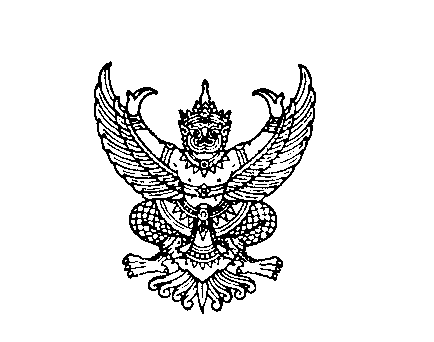 								      ถนนนครราชสีมา กทม. ๑๐๓๐๐						       มกราคม 2565เรื่อง	การติดตามและเร่งรัดการเบิกจ่ายงบประมาณรายจ่ายประจำปีงบประมาณ พ.ศ. 2565 แผนงานยุทธศาสตร์ส่งเสริมการกระจายอำนาจให้แก่องค์กรปกครองส่วนท้องถิ่น งบเงินอุดหนุน เงินอุดหนุนเฉพาะกิจเรียน	ผู้ว่าราชการจังหวัด ทุกจังหวัดอ้างถึง	1. หนังสือกรมส่งเสริมการปกครองท้องถิ่น ด่วนที่สุด ที่ มท 0816.2/ว 2482 ลงวันที่ 26 ตุลาคม 2564	2. หนังสือกรมส่งเสริมการปกครองท้องถิ่น ที่ มท 0810.8/ว 2250 ลงวันที่ 1 ตุลาคม 2564สิ่งที่ส่งมาด้วย	แบบรายงานการติดตามผลการดำเนินงานฯ					จำนวน 4 ชุด	ตามหนังสือที่อ้างถึง กรมส่งเสริมการปกครองท้องถิ่นได้จัดสรรงบประมาณรายจ่ายประจำปีงบประมาณ พ.ศ. 2565 แผนงานยุทธศาสตร์ส่งเสริมการกระจายอำนาจให้แก่องค์กรปกครองส่วนท้องถิ่น งบเงินอุดหนุน เงินอุดหนุนเฉพาะกิจ รวมทั้งขอให้จังหวัดติดตาม กำชับองค์กรปกครองส่วนท้องถิ่นรายงานผลการดำเนินงานจัดซื้อจัดจ้างและความคืบหน้าของการดำเนินงานโครงการทุกครั้ง เมื่อมีการดำเนินการตามขั้นตอนของการจัดซื้อจัดจ้างผ่านระบบสารสนเทศเพื่อการวางแผนและประเมินผลขององค์กรปกครองส่วนท้องถิ่น (e-Plan) ไปจนกว่าการดำเนินการจะสิ้นสุด และหากองค์กรปกครองส่วนท้องถิ่นเห็นว่ารายการใดหมดความจำเป็นต้องใช้จ่ายไม่ว่าด้วยกรณีใด เช่น งบประมาณมีความซ้ำซ้อน ได้ใช้งบประมาณขององค์กรปกครองส่วนท้องถิ่นดำเนินการแล้ว มีหน่วยงานอื่นเข้ามาดำเนินการให้แล้ว ไม่มีความพร้อมด้านสถานที่ในการดำเนินการ รวมถึงได้รับจัดสรรงบประมาณไม่เพียงพอต่อการใช้จ่าย ให้องค์กรปกครองส่วนท้องถิ่นส่งคืนงบประมาณให้กรมส่งเสริมการปกครองท้องถิ่นโดยเร็ว อย่างช้าไม่เกินวันที่ 31 มกราคม 2565 ความละเอียดแจ้งแล้ว นั้น	กรมส่งเสริมการปกครองท้องถิ่นพิจารณาแล้ว เพื่อให้การใช้จ่ายงบประมาณรายจ่ายประจำปีงบประมาณ พ.ศ. 2565 แผนงานยุทธศาสตร์ส่งเสริมการกระจายอำนาจให้แก่องค์กรปกครองส่วนท้องถิ่น งบเงินอุดหนุน เงินอุดหนุนเฉพาะกิจ เป็นไปด้วยความเรียบร้อย และบรรลุวัตถุประสงค์ ขอความร่วมมือจังหวัดแจ้งองค์กรปกครองส่วนท้องถิ่น (เทศบาลตำบลและองค์การบริหารส่วนตำบล) ที่ได้รับจัดสรรงบประมาณรายจ่ายประจำปีงบประมาณ พ.ศ. 2565 จัดทำรายงานการติดตามผลการดำเนินงานงบประมาณรายจ่ายประจำปีงบประมาณ พ.ศ. 2565 จัดส่งให้กรมส่งเสริมการปกครองท้องถิ่นทุกวันที่ 15 ของเดือน ตามแบบฟอร์มที่กำหนดทางไปรษณีย์อิเล็กทรอนิกส์ในแบบรายงานตามสิ่งที่ส่งมาด้วย จนกว่าจะเสร็จสิ้นโครงการ โดยครั้งแรกให้รายงานภายในวันที่ 15 กุมภาพันธ์ 2565		จึงเรียนมาเพื่อโปรดพิจารณาขอแสดงความนับถือ(นายประยูร  รัตนเสนีย์)อธิบดีกรมส่งเสริมการปกครองท้องถิ่นกองส่งเสริมและพัฒนาการจัดการศึกษาท้องถิ่นกลุ่มงานยุทธศาสตร์การพัฒนาการจัดการศึกษาท้องถิ่นโทรศัพท์/โทรสาร 0 2241 9000  ต่อ 5324ไปรษณีย์อิเล็กทรอนิกส์ saraban@dla.go.th